Request Reference: 17180335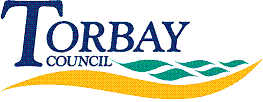 Date received: 2 June 2017Date response sent: 20 July 20171.	Do you commission palliative care for children and young people with life-limiting and life-threatening conditions between the ages of 0 and 25? 	No2.	Do you have a published strategy or care pathway for children with life-limiting and life-threatening conditions?	Not to our knowledge3.	Does your local sustainability and transformation plan set out what support will be available for children with life-limiting and life-threatening conditions? Under Section 21 of the Freedom of Information Act 2000, the Council is not required to respond to a request where the applicant can find the answer to a response from information already available online.  A link to the Sustainability and Transformation Plan is provided below:http://www.torbay.gov.uk/DemocraticServices/documents/b13505/Sustainability%20and%20Transformation%20Plan%20Thursday%2024-Mar-2016%2013.30%20Health%20and%20Wellbeing%20Board.pdf?T=9 4.	Do you assess numbers and needs of children and young people with life-limiting and life-threatening conditions between the ages of 0 and 25 among the population you serve 	Children with Disability Team (CWDT) would assess children aged 0-18 who meet the team’s criteria.	I am not aware that we can specifically get the numbers of children in this category as their needs are often so complex, and there primary category on PARIS would be ‘Child In Need’.5.	Do you jointly commission palliative care for children and young people with life-limiting and life-threatening conditions between the ages of 0 and 25 with your local clinical commissioning groups in a way which is consistent with the Children and Families Act 2014? 	No6.	Do you take steps to integrate assessments, plans and services for children and young people with life-limiting and life-threatening conditions between the ages of 0 and 25?	CWDT would complete Single Assessments on children meeting our criteria between 0 and 18 years old. Single Assessments are holistic, and include direct work with children and their families’ health, education, and voluntary service to develop a plan to meet identified need – this is generally completed under Section 17 of the Children Act unless there are safeguarding issues. 7.	Do you commission short breaks (respite) for children and young people with life-limiting and life-threatening conditions between the ages of 0 and 25? 	Yes	If yes, please state how much you spent on this in 2017/18.  	This information is not held in the format requested and cannot be broken down into this level of detail.8.	Do you commission any of the following services for children with life-limiting or life-threatening conditions?	If yes, please state which outcomes you ask service providers to achieve and how much you spent on them in 2016/17:a.	Voluntary sector children’s palliative care services (including children’s hospice services) Nob.	Emotional and psychological support for children and their families (yes/no)?	No – psychological health services or CAMHS would be usedc.	Bereavement care - to families before a child under the age of 1 has died 	Nod.	Bereavement care - to families after a child under the age of 1 has died 	Noe.	Bereavement care - to families before a child or young person aged 1 – 25 has died 	Nof.	Bereavement care - to families after a child or young person aged 1 – 25 has died	Nog.	Equipment 	This would be via Occupational Therapy and Physiotherapy (health)9.	Do you commission any of the following services to provide care out of hours and at weekends for children with life-limiting or life-threatening conditions? We define ‘out of hours and at weekends’ as 6:30pm – 8am on weekdays and all day on Saturdays, Sundays and Bank Holidays.a.	Voluntary sector children’s palliative care services (including children’s hospice services) b.	Emotional and psychological support for children and their families c.	Bereavement care - to families before a child under the age of 1 has died d.	Bereavement care - to families after a child under the age of 1 has died e.	Bereavement care - to families before a child or young person aged 1 – 25 has died f.	Bereavement care - to families after a child or young person aged 1 – 25 has died g.	Equipment 	All as above